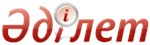 Об утверждении Правил установления принадлежности технических средств к средствам измеренийПриказ Министра индустрии и торговли Республики Казахстан от 12 ноября 2009 года № 312. Зарегистрирован в Министерстве юстиции Республики Казахстан 3 декабря 2009 года № 5963      Примечание РЦПИ!

      Порядок введения в действие приказа см. п. 4.

      В целях реализации подпункта 16) пункта 2 статьи 5 Закона Республики Казахстан от 7 июня 2000 года "Об обеспечении единства измерений", ПРИКАЗЫВАЮ:



      1. Утвердить прилагаемые Правила установления принадлежности технических средств к средствам измерений.



      2. Комитету по техническому регулированию и метрологии Министерства индустрии и торговли Республики Казахстан:



      1) обеспечить в установленном порядке государственную регистрацию настоящего приказа в Министерстве юстиции Республики Казахстан;



      2) после государственной регистрации обеспечить в установленном  законодательством Республики Казахстан порядке его официальное опубликование в средствах массовой информации.



      3. Контроль за исполнением настоящего приказа возложить на председателя Комитета по техническому регулированию и метрологии Министерства индустрии и торговли Республики Казахстан Мухамбетова Г.М.



      4. Настоящий приказ вводится в действие по истечении десяти календарных дней после дня его первого официального опубликования.      Министр                                    А. ИсекешевУтверждены         

приказом Министра индустрии

и торговли Республики Казахстан

от 12 ноября 2009 года № 312 

Правила установления принадлежности технических

средств к средствам измерений

      Настоящие Правила установления принадлежности технических средств к средствам измерений разработаны в соответствии с Законом Республики Казахстан от 7 июня 2000 года "Об обеспечении единства измерений" и определяют порядок установления принадлежности технических средств к средствам измерений (далее - Правила) и распространяются на физические и юридические лица, являющиеся производителями, поставщиками или пользователями технических средств. 

1. Общий порядок установления принадлежности

технических средств к средствам измерений

      1. Установление принадлежности технических средств к средствам измерений осуществляют физические и юридические лица, являющиеся производителями, поставщиками, пользователями, принимающими решения по ввозу, закупу, применению технических средств, при их выпуске из производства, при ввозе и реализации и перед началом эксплуатации.



      2. Критериями отнесения технических средств к средствам измерений являются:



      осуществление измерений с нормированной точностью;



      наличие метрологических и технических характеристик.



      Для технических средств, ввозимых повторно или ранее производимых, критериями отнесения к средствам измерений является наличие их в реестре государственной системы обеспечения единства измерений (далее - реестр ГСИ) или в номенклатурном перечне, устанавливающем перечень и периодичность поверки средств измерений, подлежащих поверке.



      3. Источниками для принятия решения по отнесению технических средств к средствам измерений являются:



      информация, поступающая от производителя технических средств;



      нормативная документация;



      техническая (эксплуатационная) документация;



      намерения по использованию;



      данные реестра ГСИ.



      4. При затруднениях установления принадлежности технических средств к средствам измерений, ввиду сложности технических средств, данная процедура по заявке пользователя осуществляется Государственным научным метрологическим центром (далее - ГНМЦ) в соответствии с порядком, установленном в главе 2. 

2. Порядок установления принадлежности технических средств

к средствам измерений с участием ГНМЦ

      5. Заинтересованные в установлении принадлежности технических средств к средствам измерений физические и юридические лица направляют в адрес уполномоченного органа по техническому регулированию и метрологии (далее - уполномоченный орган) письмо-запрос и комплект документов, сопровождающий техническое средство, и включающий следующую информацию:



      назначение технического устройства;



      принцип действия технического устройства;



      состав технического устройства;



      полные технические и метрологические характеристики технического устройства.



      Документы зарубежного производителя представляются с переводом на государственный и/или русский языки.



      6. Уполномоченный орган передает письмо-запрос и комплект документов на рассмотрение ГНМЦ в течение 5 (пяти) рабочих дней.



      ГНМЦ рассматривает представленную документацию на предмет установления принадлежности технических средств к средствам измерений.



      Работы по рассмотрению представленных документов по установлению принадлежности технических средств к средствам измерений проводятся в срок не более 30 (тридцати) рабочих дней с даты поступления оплаты по договору и комплекта документов в соответствии с пунктом 5 настоящих Правил. Стоимость работ определяется в соответствии с Законом Республики Казахстан от 1 марта 2011 года «О государственном имуществе.



      Договор заключается ГНМЦ в течение 5 (пяти) рабочих дней с момента поступления письма-запроса и комплекта документов от уполномоченного органа.



      Критериями отнесения технических средств к средствам измерений являются критерии, установленные в пункте 2 настоящих Правил.



      По результатам рассмотрения представленных материалов оформляется заключение, включающее следующую информацию:



      наименование организации (филиала) - заявителя, представившего запрос;



      наименование технического средства;



      дата получения материалов для рассмотрения (по дате регистрации в ГНМЦ);



      перечень представленных документов;



      решение;



      дата окончания рассмотрения материалов;



      подпись лица, проводившего экспертизу, подпись руководителя подразделения.



      Заключение рассматривается на техническом совете ГНМЦ, решения которого с представленной документацией передаются на рассмотрение Научно-технической комиссии по метрологии уполномоченного органа (далее - НТК) для принятия окончательного решения.

      Сноска. Пункт 6 с изменениями, внесенными приказом Заместителя Премьер-Министра Республики Казахстан - Министра индустрии и новых технологий РК от 28.01.2013 № 17 (вводится в действие по истечении десяти календарных дней после дня его первого официального опубликования).



      7. ГНМЦ, на основании решения НТК, направляет письмо с соответствующим решением заявителю.
					© 2012. РГП на ПХВ Республиканский центр правовой информации Министерства юстиции Республики Казахстан
				